What is this camera and What can it do??  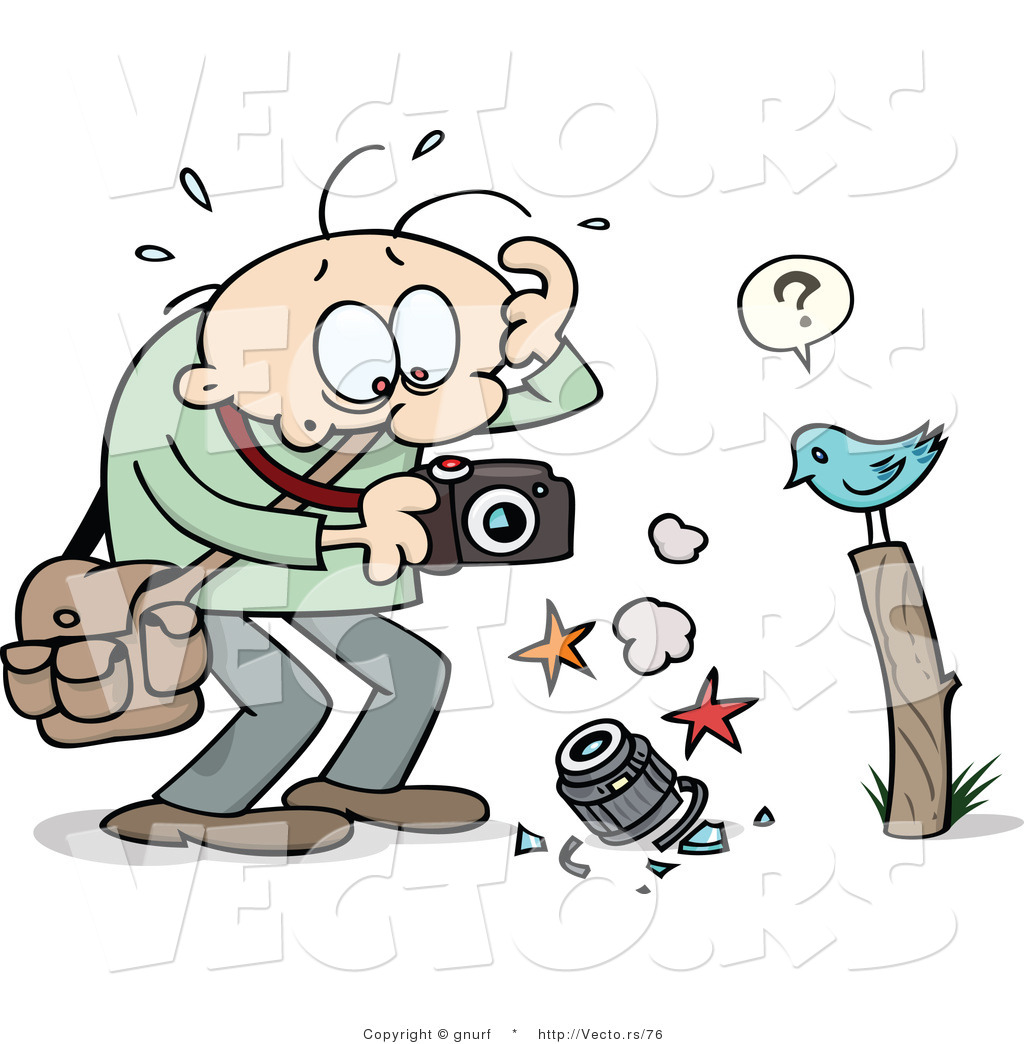 Project: Learning the very basics of handling a SLR camera and what it can do.	Students will be able to understand how to handle a SLR camera responsibly and experiment with finding the various functions, how to hold a camera, how to properly store a camera and organize all studio equipment that will be used.  Now it’s time to take out that camera (BE CAREFUL)!Take out camera from bag and learn how to properly hold a camera to take a shot. Turn on cameraReplace batteriesInsert and remove SD cardChange a lens (focus ring vs Zoom band) AF vs MF switchClean the lensShutter ButtonMap of all other functionsMenus (Raw vs Jpeg timer monochrome vs standard reformatting) Tripod – grab a partner and set up 1 tripod with camera attached. Proper storage of SD cards, camera, lens, tripod heads and all other  used equipment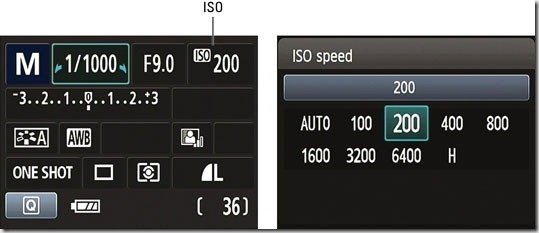  What is the exposure meter and where can you find it. Eye sight adjustment knob (are you near or farsighted??) The End Standards
TECH.8.1.8.D.CS2, TECH.8.1.8.B.CS2, TECH.8.1.8.C.CS1, TECH.8.1.8.B.CS1, SCI.MS-ETS1-4, TECH.8.1.8.D.CS1, , SCI.MS-ETS1-3, TECH.8.1.8.A.CS2, TECH.8.1.8.A.1, VPA.1.1.8.D.CS1, VPA.1.2.8.A.CS1, VPA.1.2.8.A.3, VPA.1.3.8.D.CS1, VPA.1.3.8.D.1, VPA.1.3.8.D.CS2, VPA.1.3.8.D.2, VPA.1.3.8.D.CS4, VPA.1.3.8.D.CS6, VPA.1.3.8.D.6, VPA.1.4.8.A.CS2, VPA.1.4.8.A.CS6, VPA.1.4.8.A.6, VPA.1.4.8.A.7, VPA.1.4.8.B.CS1, VPA.1.4.8.B.1, VPA.1.4.8.B.2, TECH.8.1.8.D.CS3, , SCI.MS-ETS1-2, TECH.8.1.8.A.CS1ESSENTIAL QUESTION: How does the operator of the camera experiment and use the basic functions of a camera and organize a studio for use?

OBJECTIVES: Students will be able to use basic camera functions and studio environment responsibly.

MATERIALS: Canon Rebel Student Kits, TripodsADAPTATIONS: Redirectives, verbal prompts, one on one instructions, repeated practice, peer instruction, small group instruction, self-paced, repeated demonstrations, adjust difficulties of lessons, Google Speak, ASSESSMENT: Observation during student discussions, observation of individual progress during project creation, final project rubric, Google Classroom submission